RAJAN.K.R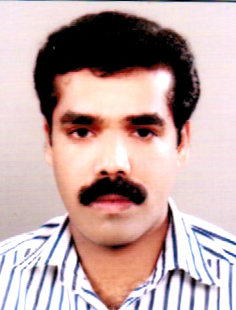 MOB: 9645411688, 8113001580    E-mail: rajanmudakkayathu@gmail.com	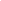 OBJECTIVETo pursue an accelerating career where my skills can help improve the company’s overall performance and my professional development PERSONAL INFORMATION	Name	:	Rajan.K.R	Address	:	Mudakkayath (House) 			Cheruvally (Post)			Manimalla			Kottayam-Kerala-686543	Sex	:	Male	Date of Birth	:	10.10.1980	Religion	:	Hindu	Nationality 	:	Indian	Mother Tongue	:	Malayalam	Marital Status 	:	Married	Contact Number	:	9645411688, 8113001580	E-mail	:	rajanmudakkayathu@gmail.com		Languages known 	:	Malayalam&EnglishAcademic qualificationsB.com (MG university course completed)Higher Secondary – MG UniversitySSLC State board of Examination, KeralaComputer knowledge    M.S Office Tally ERP 9StrengthCourageous to take up  a Challenges Ability to have a good communication with othersExperience5 Years working as a Accountant  in KALYAN SILKS in Kerala2 Years Working as a Item Checking Staff in KITEX LTD ALUVA,in Kerala3 Years Working as a Accounts assistant In Chartered Accountant Firm KeralaDeclaration 	I am Declare that the all data given above are correct according to my knowledge and belief.Place: CheruvallyDate:   13/11/2019																				RAJAN.K.R